Publicado en Zaragoza el 18/06/2018 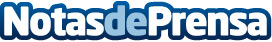 El Maratón de Colchones Aznar llega con el colchón solidario de AspanoaEl 10º Maratón de Colchones Aznar trae un año más la posibilidad de colaborar con Aspanoa. Con la compra del colchón solidario Aspanoa recibirá fondos para la lucha contra el CáncerDatos de contacto:Manuel AznarNota de prensa publicada en: https://www.notasdeprensa.es/el-maraton-de-colchones-aznar-llega-con-el_1 Categorias: Aragón Solidaridad y cooperación Consumo http://www.notasdeprensa.es